Medienkommentar 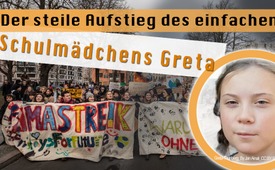 Der steile Aufstieg des einfachen Schulmädchens Greta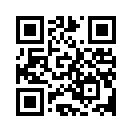 In kürzester Zeit hat sich Greta Thunberg zu einer schillernden Heldin für unzählige Jugendliche entwickelt und wurde sogar für den Friedensnobelpreis nominiert. Dies geschah nicht zufällig, sondern durch eine gut organisierte PR-Kampagne. Wer sind die Menschen, die dieses junge Mädchen als Umweltaktivistin hochstilisieren und Profit daraus schlagen?Wie Kla.TV in der Sendung vom 19.3.2019 „Klimawandel weder gefährlich noch menschgemacht“ berichtete, fand am 15. März 2019 der erste globale Protesttag von „Fridays For Future“ („Freitage für die Zukunft“) statt. Nach dem Vorbild der 16-jährigen Greta Thunberg blieben Hunderttausende Schüler in vielen Ländern am Freitagvormittag der Schule fern, um für den Klimaschutz zu demonstrieren.
Greta Thunberg begann im August vergangenen Jahres jeden Freitag in Stockholm vor dem schwedischen Reichstag für den Klimaschutz zu demonstrieren. In kürzester Zeit hat sich Greta – nicht zuletzt durch ihre Rede auf der UN-Klimakonferenz in Kattowitz (Polen) im Dezember 2018 – zu einer schillernden Heldin für unzählige Jugendliche entwickelt und wurde kürzlich sogar für den Friedensnobelpreis nominiert. Mit Aussagen wie: „Ich will eure Hoffnung nicht. Ich will, dass ihr in Panik geratet, dass ihr die Angst spürt, die ich jeden Tag spüre“, hat die junge Schwedin hochemotionale Debatten in der halben Welt angefacht.
Eigentlich könnte man sich nur wünschen, dass junge Menschen so viel Enthusiasmus mitbrächten. Aber wie Kla.TV schon in der Sendung vom 10.2.2019 berichtete (siehe: kla.tv/13837), ist Greta nicht einfach zufällig in so kurzer Zeit zu solch einer weltbekannten Umweltaktivistin geworden. Dort wurde aufgezeigt, dass diese Bewegung das Ergebnis einer gut organisierten PR-Kampagne ist, wobei vor allem der schwedische PR-Experte Ingmar Rentzhog eine große Rolle spielte.
Ein Blick hinter die Kulissen zeigt allerdings auch, dass es sich bei Greta Thunberg keineswegs um die „einfache Schülerin von nebenan“ handelt, als die sie der Öffentlichkeit präsentiert wird. Vielmehr erfreuen sich die politisch links-grün aktiven Thunbergs in Schweden großer Bekanntheit. Gemanagt wird Greta von ihrem Vater, Svante Thunberg, einem schwedischen Schauspieler, Produzenten, Autor und Geschäftsmann.  Auch Gretas Großvater war ein bekannter Schauspieler und Synchronsprecher. Svante Thunberg ist auch Manager seiner Ehefrau Malena Ernman, einer in Schweden nicht unbekannten Opernsängerin, die zuvor eine Karriere als Popstar angestrebt und 2009 mit einer Teilnahme am „European Song Contest“ den Durchbruch zu internationaler Bekanntheit erhofft hatte. Dieser wurde ihr nun als „Gretas Mutter“ zuteil. Interessant ist dabei, dass es sich bei Gretas Mutter um eine fanatische Klimaaktivistin handelt, die sich auch aktiv für Einwanderung und Asylanten einsetzt.
Ein Vorfahre des angeblich „einfachen Schulmädchens“ Greta Thunberg ist der schwedische Nobelpreisträger Svante Arrhenius. Er erhielt im Jahr 1903 den Nobelpreis in der Kategorie Chemie. Arrhenius gilt als Mitbegründer der Nobel-Stiftung und hatte als deren Direktor maßgeblichen Einfluss auf die Verleihung des Preises. Zudem arbeitete Arrhenius bereits 1896 an einer Theorie zur Erklärung von Eiszeiten und dem Einfluss von CO2 auf eine globale Erderwärmung, womit sich der Kreis zu Greta Thunbergs Angst vor dem Klimawandel und ihre Nominierung für den „Friedensnobelpreis“ zu schließen scheint.
Greta hat sich als eine gute Geldquelle entwickelt, auch für ihre Eltern: Die Kurse der Aktien der beiden Gesellschaften „Ernman Produktion AB“ und „Northern Grace AB“, von denen Gretas Vater Geschäftsführer ist, schießen interessanterweise seit Gretas Aktivitäten steil nach oben. Was ebenfalls gut läuft, ist das Buch von Gretas Mutter mit dem Titel „Scener ur hjärtat“ („Szenen aus dem Herzen“). Es wurde genau vier Tage, nachdem Greta ihren Klimastreik begonnen hatte, präsentiert. Dieses inzwischen zum Bestseller aufgestiegene Buch beschreibt Greta und ihre Aktivitäten. 
Darin wird auch beschrieben, dass Greta, wie auch ihre Schwester, am Asperger-Syndrom leidet, einer schwachen Form des Autismus. Asperger-Patienten leiden an einer Entwicklungsstörung und neigen dazu, Dinge nur in schwarz oder weiß einzuteilen. Grauzonen gibt es nicht. So ist es auch nicht verwunderlich, dass Greta von Angst und Panik getrieben wird. Dies mag zwar viele Jugendliche in Aktion bringen, letztlich war aber Panik noch nie ein guter Ratgeber. 
Greta ist also wie geschaffen für die ihr zugedachte Rolle und es ist nahezu offensichtlich, dass Greta instrumentalisiert wird, um den Klimaschutz voranzutreiben bzw. durchzusetzen. Wer mag angesichts all dieser Hintergründe noch glauben, dass hier ein unbekanntes, kleines Schulmädchen ganz zufällig zu solch einer Berühmtheit gekommen ist?von rh.Quellen:https://www.theeuropean.de/vera-lengsfeld/15466-die-medienikone-der-klimaideologen
http://www.spiegel.de/lebenundlernen/schule/greta-thunberg-in-hamburg-greta-sind-viele-a-1255864.html
https://www.youtube.com/watch?v=hYQT-cxWos0
https://wwwdirekt.unzensuriert.at/content/0029236-Wie-Greta-Thunberg-fuer-Klima-Panikmache-missbraucht-wird
https://www.unzensuriert.at/content/0029134-Vater-als-Manager-Gute-Geschaefte-rund-um-die-16-jaehrige-Umwelt-Aktivistin-Greta
https://www.deutschland-kurier.org/21168-2/
https://www.tichyseinblick.de/meinungen/das-leben-der-greta/
https://www.tichyseinblick.de/daili-es-sentials/greta-thunberg-ikone-der-klimareligioesen-und-opfer-ihrer-eltern/
https://www.watson.de/international/klima/310197703-sie-ist-15-und-spricht-klartext-in-sachen-klimawandel-wer-ist-greta-thunberg
https://www.epochtimes.de/politik/europa/ard-twittert-1-mio-euro-fuer-greta-thunberg-mission-eingesammelt-eltern-wussten-nichts-a2791870.html
https://www.freiewelt.net/nachricht/greta-thunberg-die-nicht-ganz-freiwillige-umweltaktivistin-10077015/
https://de.wikipedia.org/wiki/Greta_Thunberg
https://www.bluewin.ch/de/leben/fit-gesund/interview-greta-thunberg-und-das-asperger-syndrom-211655.html
https://www.theeuropean.de/clemens-schneider/15345-das-prinzip-panikDas könnte Sie auch interessieren:#GretaThunberg - & Fridays for Future - www.kla.tv/GretaThunberg

#FridaysForFuture - for Future - www.kla.tv/fridaysforfuture

#Medienkommentar - www.kla.tv/MedienkommentareKla.TV – Die anderen Nachrichten ... frei – unabhängig – unzensiert ...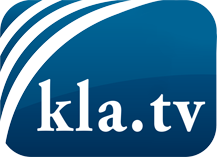 was die Medien nicht verschweigen sollten ...wenig Gehörtes vom Volk, für das Volk ...tägliche News ab 19:45 Uhr auf www.kla.tvDranbleiben lohnt sich!Kostenloses Abonnement mit wöchentlichen News per E-Mail erhalten Sie unter: www.kla.tv/aboSicherheitshinweis:Gegenstimmen werden leider immer weiter zensiert und unterdrückt. Solange wir nicht gemäß den Interessen und Ideologien der Systempresse berichten, müssen wir jederzeit damit rechnen, dass Vorwände gesucht werden, um Kla.TV zu sperren oder zu schaden.Vernetzen Sie sich darum heute noch internetunabhängig!
Klicken Sie hier: www.kla.tv/vernetzungLizenz:    Creative Commons-Lizenz mit Namensnennung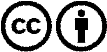 Verbreitung und Wiederaufbereitung ist mit Namensnennung erwünscht! Das Material darf jedoch nicht aus dem Kontext gerissen präsentiert werden. Mit öffentlichen Geldern (GEZ, Serafe, GIS, ...) finanzierte Institutionen ist die Verwendung ohne Rückfrage untersagt. Verstöße können strafrechtlich verfolgt werden.